Министерство образования и науки Российской Федерации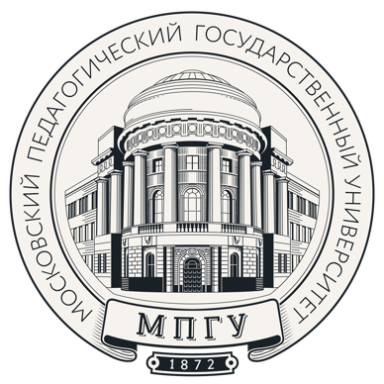 федеральное государственное бюджетное образовательное учреждение высшего образования«Московский педагогический государственный университет»П Р И Г Л А Ш Е Н И Ена основании полученной заявки, приглашают Степанюк Юлию Валерьевну, кандидата филологических наук, доцента МГУ имени М.В. Ломоносова принять участие в V Международной конференции «Язык и действительность. Научные чтения на кафедре романских языков им. В.Г. Гака», которая состоится 25-27 марта 2020 года по адресу:Москва, проспект Вернадского, 88.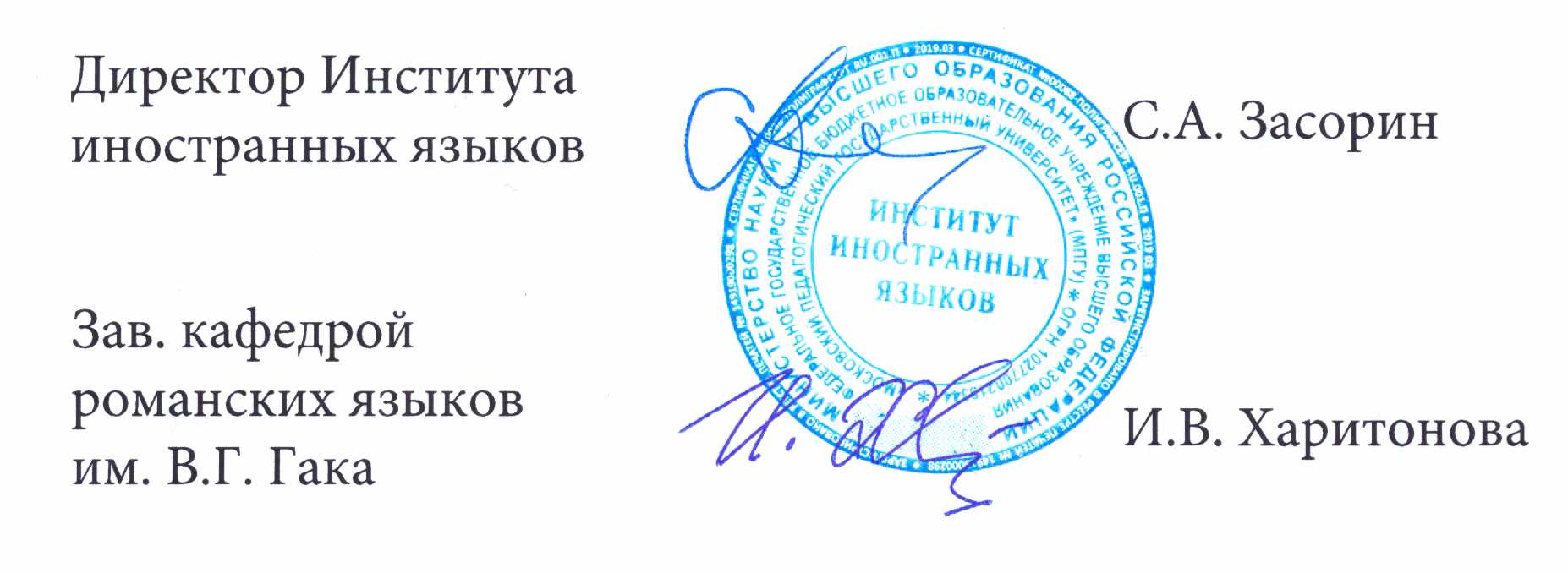 